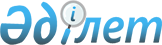 Алға ауданы әкімдігінің 2015 жылғы 27 наурыздағы № 119 "2015 жылдың сәуір-маусымында және қазан-желтоқсанында азаматтарды мерзімді әскери қызметке шақыруды жүргізуді ұйымдастыру және қамтамасыз ету туралы" қаулысын күшін жою туралыАқтөбе облысы Алға ауданының әкімдігінің 2015 жылғы 29 желтоқсандағы № 520 қаулысы      Қазақстан Республикасының 2001 жылғы 23 қаңтардағы "Қазақстан Республикасындағы жергілікті мемлекеттік басқару және өзін-өзі басқару туралы" Заңының 31, 37 баптарына сәйкес Алға ауданының әкімдігі ҚАУЛЫ ЕТЕДІ:

      1. Алға ауданы әкімдігінің 2015 жылғы 27 наурыздағы № 119 "2015 жылдың сәуір-маусымында және қазан-желтоқсанында азаматтарды мерзімді әскери қызметке шақыруды жүргізуді ұйымдастыру және қамтамасыз ету туралы" (Нормативтік – құқықтық кесімдердің мемлекеттік тіркеу тізілімінде 2015 жылғы 7 сәуірдегі № 4289 болып тіркелген, 2015 жылғы 14 сәуіріндегі "Жұлдыз-Звезда" газетінде №14 санында жарияланған) қаулысының күші жойылсын деп танылсын. 

       2.Осы қаулының орындалуын бақылау аудан әкімінің орынбасары М.А. Джалгаспаевқа жүктелсін.


					© 2012. Қазақстан Республикасы Әділет министрлігінің «Қазақстан Республикасының Заңнама және құқықтық ақпарат институты» ШЖҚ РМК
				
      Аудан әкімі 

М. Абдуллин
